AbdelmadjidAbdelmadjid.335564@2freemail.com  Foreman-Electrical SupervisorFacilities Maintenance/Management | Cross-Team Collaboration | Project ControllershipQuality-focused operations management professional with a multifaceted history of success leading complex operations within the Oil and Gas Industry as well as within the Technical, Commercial, Accounting, Legal, Political and Administrative fields.Proven record of managing diverse preventative and corrective equipment maintenance projects as well as overseeing facilities that process and produce natural gas.  Consummate communicator, fluent in English, French and Arabic with the ability to interface with people from diverse backgrounds and with all organizational levels.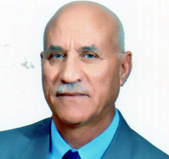 Professional ExperienceCareer Note:  Successfully managed the office of the Wilaya of Tebessa/Algeria for a national Political Party from November 2003 to March 2011.NAFTAL	1986-2003Chef de centre multiproduits, Chef de Département Technique (Department Head)Oversaw, led and directed the technical department and ensured operational efficiency for this maintenance petroleum products marketing company.  Key AccomplishmentsManaged strategic direction and directed the day to day operations of the LPG Bottling Plant and integrated storage facilities. Activelymarketed and distributed petroleum products, while ensuring the maintenance of fixed installations and vehicles.Supervised, led, directed and mentored staff in their completion of duties to and above satisfaction.SONATRACH	1975-1986Electrical Foreman, Electrical SupervisorDelivered high-impact technical services in the prevention and maintenance program and curative facilities.  Ensured quality and safety during the processing of natural gas and while conducting diverse maintenance operations without interruption in production.Handled the pre-commissioning and start-up of natural gas processing plant Module 1 in Hassi R’mel. Constructed by Stone &Webster Atlantic Corporation, it produced 60 million cubic meters daily.-Continued-Professional Experience (Cont.)Supervised and managed preventive and corrective maintenance of equipment and facilities of the natural gas processing and production Modules in close collaboration with security, operational, mechanical, and instrumentation services.Adjusted, monitored and managed cathodic protection installations of storage tanks and pipelines. Prior experience includes: Math and French Teacher with CEM Elkouif- (Education Middle school); and Electrician with Sonarem.Education & CredentialsElectrical Foreman achievement Certificate (Training in Gas Processing Technology, El Paso Natural Gas Co TEXAS US) English Language Success Certificate BM Electro technique (High school diploma) CAP Monteur Electricien Natural Gas Processing/ProductionElectrical Operations ManagementStrategic Planning &AnalysisDepartment ManagementProcess Improvement/ControlQuality Assurance ManagementStaff Training & DevelopmentEquipment Calibration/MaintenanceProject ManagementInstrumentationMaintenance OperationsFund Storage Tanks/Pipelines